STRUTTURA DIDATTICA SPECIALE DI LINGUE E LETTERATURE STRANIERE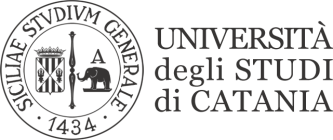                                                               RAGUSALINGUA E TRADUZIONE TEDESCA IIIE LINGUAGGI SETTORIALIProf.ssa Maria Cristina PestarinoPROVA SCRITTA DEL 20 GENNAIO 2020I SEGUENTI STUDENTI HANNO SUPERATO LE PROVE E POSSONO QUINDI SOSTENERE L’ESAME ORALE:Y62000424Y62000492*Y62000584I SEGUENTI STUDENTI HANNO SUPERATO LA PROVA DI TRADUZIONE E DOVRANNO SOSTENERE DI NUOVO LA PRIMA PARTE DELLA PROVA SCRITTA:Y62000523La visione dei compiti sarà tenuta dalla Dott.ssa Marx in data 27.01.2020 dalle 10.00 alle 12.00.Ragusa, 21 gennaio 2020